Sermon Notes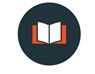 “Fighting for a Culture of Unity and Harmony”Ephesians 4:1–6  1 As a prisoner for the Lord, then, I urge you to live a life worthy of the calling you have received. 2 Be completely humble and gentle; be patient, bearing with one another in love. 3 Make every effort to keep the unity of the Spirit through the bond of peace. 4 There is one body and one Spirit, just as you were called to one hope when you were called; 5 one Lord, one faith, one baptism; 6 one God and Father of all, who is over all and through all and in all. Four Virtues___________________________________________________________________________3 Make every effort to keep the unity of the Spirit through the bond of peace. We need to be meaningfully involved ________________________ in order to fulfill this calling!What is Christian Community?“Christian community means community through Jesus Christ and in Jesus Christ. There is no Christian community that is more than this, and none that is less than this. Whether it be a brief, single encounter or the daily community of many years, Christian community is solely this. We belong to one another only through and in Jesus Christ.” Dietrich Bonhoeffer, Life TogetherHow does Christian Community “happen”?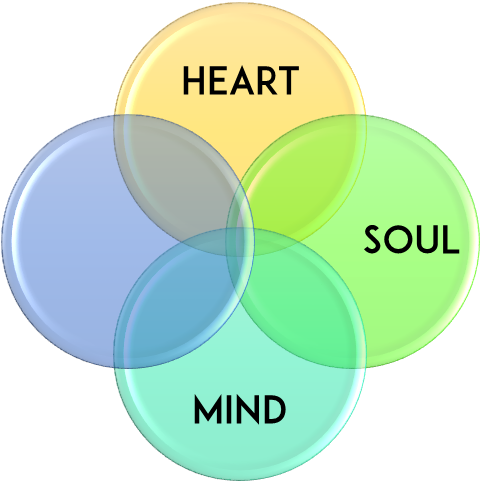 Community is a ___________________ of _______________!Levels of Community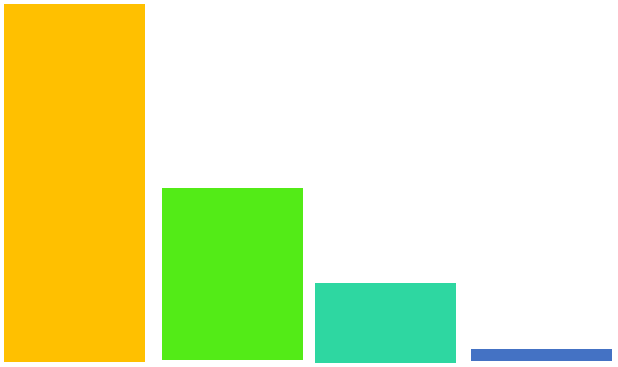 How can I create and deepen Christian community?1. ________________________2. ________________________